          РЕШЕНИЕ                           с. Нижнее Качеево                            КАРАР  23 октября 2023 года                                                                                № 66Об установлении дополнительных оснований признания безнадежной к взысканию задолженности в части сумм местных налоговВ соответствии с пунктом 3 статьи 59 Налогового кодекса Российской Федерации, Федеральным законом от 6 октября 2003 года№ 131-ФЗ «Об общих принципах организации местного самоуправления в Российской Федерации», Законом Республики Татарстан от 28 июля 2004 года № 45-ЗРТ «О местном самоуправлении в Республике Татарстан», Уставом Нижнекачеевского сельского поселения Алькеевского муниципального района Республики Татарстан  Совет Нижнекачеевского сельского поселения Алькеевского муниципального района  Республики Татарстан  Решил:1. Установить дополнительные основания признания безнадежной к взысканию задолженности в части сумм местных налогов:*:1) истечение трехгодичного срока со дня смерти физического лица или объявления его умершим в порядке, установленном гражданским процессуальным законодательством, если отсутствуют наследники как по закону, так и по завещанию, либо никто из наследников не имеет права наследовать или все наследники отстранены от наследования, либо никто из наследников не принял наследства, либо все наследники отказались от наследства и при этом никто из них не указал, что отказывается в пользу другого наследника;2) нахождение налогоплательщика - физического лица в организации, осуществляющей стационарное социальное обслуживание граждан;3) истечение трехгодичного срока со дня прекращения права собственности                      на имущество, являющееся объектом налогообложения;4) истечение трехгодичного срока со дня возникновения обязанности по уплате отмененных местных налогов и сборов.       2. Признать утратившим силу: - Решение Совета Нижнекачеевского сельского поселения Алькеевского муниципального района от 25.10.2022 года № 48 «О признании безнадежными к взысканию и списанию недоимки и задолженности по пеням и штрафов по местным налогам и сборам с физических лиц».3. Опубликовать настоящее решение на официальном сайте Алькеевского муниципального района Республики Татарстан, а также разместить на информационном стенде в здании Исполнительного комитета Нижнекачеевского сельского поселения.4. Настоящее решение вступает силу после официального опубликования                     и распространяет свое действие на правоотношения¸ возникшие с 1 января 2023 года.5.   Контроль за исполнением настоящего решения оставляю за собой.Председатель Совета, Глава Нижнекачеевскогосельского поселения Алькеевскогомуниципального района                                                            М.И. ЕлифановРЕСПУБЛИКА ТАТАРСТАНСовет Нижнекачеевского сельского поселения  Алькеевского муниципального районаАдрес:     422889, РТ, Алькеевский район,с. Нижнее Качеево, ул.Школьная, д.22Факс (84346) 74-7-05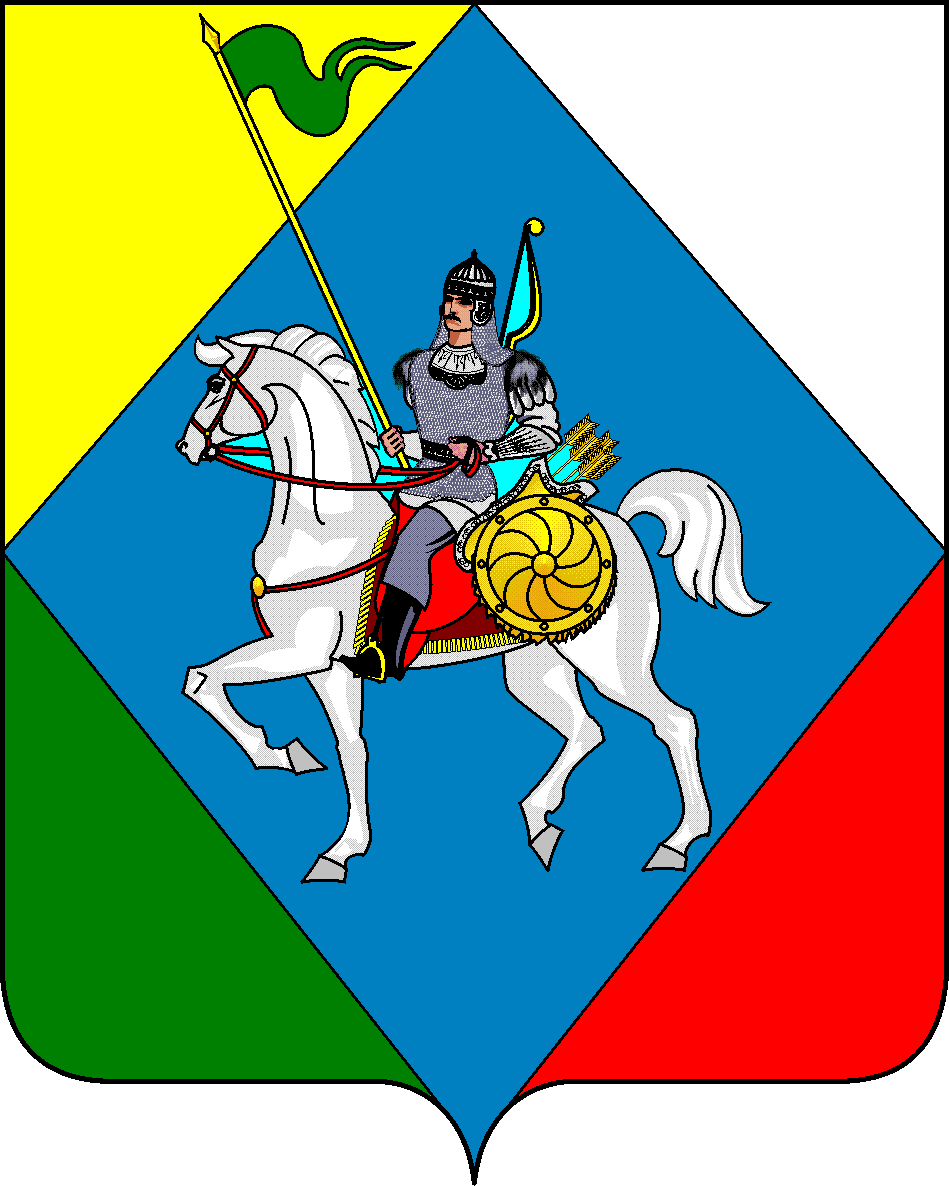 ТАТАРСТАН РЕСПУБЛИКАСЫ Әлки   муниципаль районыТубән Кәчи авыл жирлегеСОВЕТЫАдресы:422889, ТР, Әлки районы, Тубән Кәчи авылы,    Мэктэп урамы – 22Факс (84346) 74-7-05                    